　2012年5月21日早朝、ラオスにおいて部分日食を見ることができます。日食とは、太陽の手前を月が横切るために、太陽の一部または全部が月によって隠される現象です。＜やってはいけないこと！＞肉眼で直接太陽を見る（数秒でも危険）望遠鏡や双眼鏡を通して太陽を見る色つき下敷きやフィルムの切れ端、すすを付けたガラス板を通して太陽を見るサングラスやゴーグルを通して太陽を見る＜安全・手軽な観測方法＞ピンホールを利用する
厚紙などに小さな穴を開けて、日食中の太陽の光を当てます。すると、穴を通って影の中に映った太陽の光が、欠けた太陽の形になっています。これは、ピンホールカメラの原理です。木漏れ日を見る
木もれ日も、ピンホールと同じ原理で、葉の間を通ったそれぞれの光が太陽の形になります。手鏡で映す
大きさが10センチ程度までの鏡で太陽の光を反射させ、反射させた光を建物の壁などに映します。壁からは、鏡の大きさの約200倍以上離れてください。（鏡の大きさが10cmなら、壁からは20m以上離れる必要があります。）Vientiane緯度:17.9606° 経度:102.6096° 標高: 0.0 m 標準時:UT+7h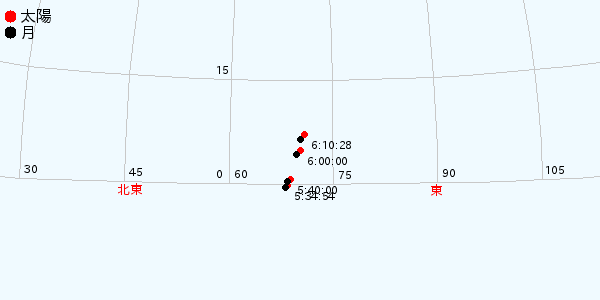 Luang Prabang緯度:19.8924° 経度:102.1385° 標高: 0.0 m 標準時:UT+7h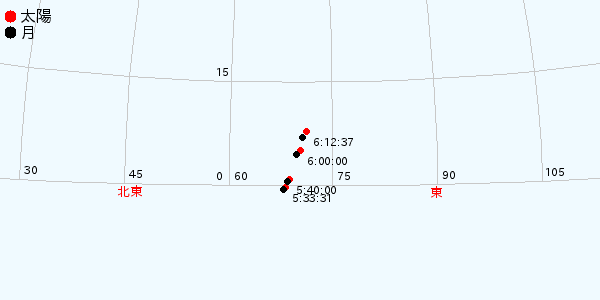 Oudomxay緯度:20.6868° 経度:101.9888° 標高: 0.0 m 標準時:UT+7h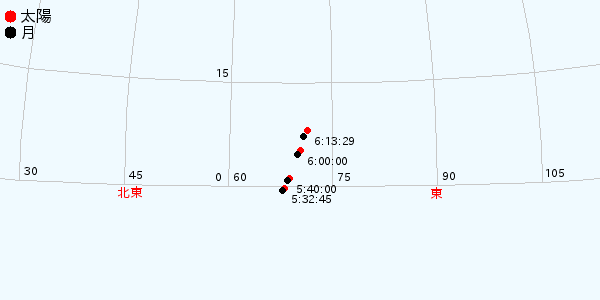 Savannakhet緯度:16.5639° 経度:104.7515° 標高: 0.0 m 標準時:UT+7h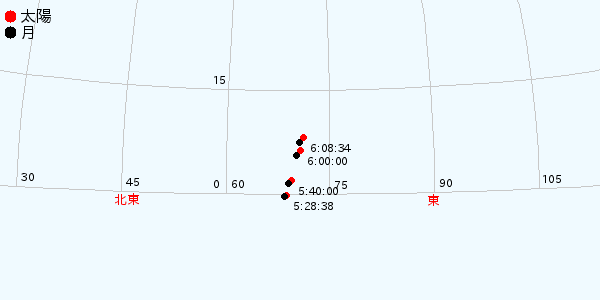 Pakse緯度:15.1142° 経度:105.8212° 標高: 0.0 m 標準時:UT+7h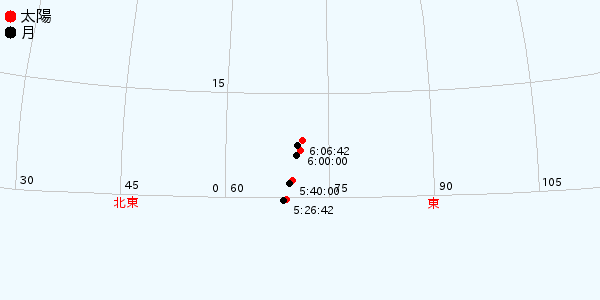 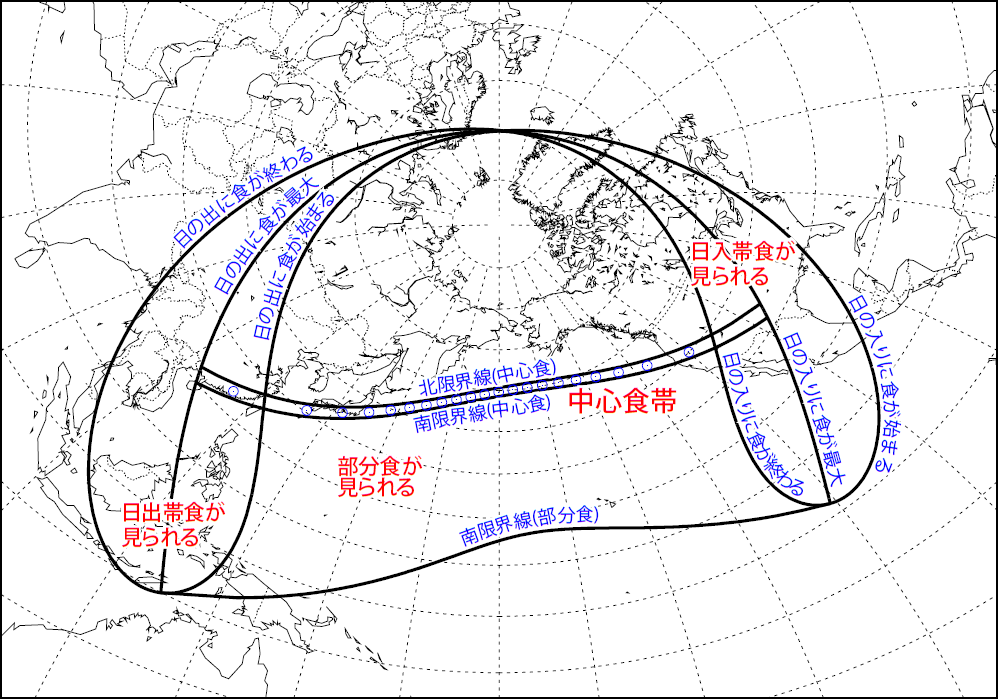 Source:	日本国立天文台	http://naojcamp.mtk.nao.ac.jp/phenomena/20120521/ สุริยุปราคา  日食     http://th.wikipedia.org/wiki/%E0%B8%AA%E0%B8%B8%E0%B8%A3%E0%B8%B4%E0%B8%A2%E0%B8%B8%E0%B8%9B%E0%B8%A3%E0%B8%B2%E0%B8%84%E0%B8%B2สุริยุปราคา หรือ สุริยคราส เป็นปรากฏการณ์ธรรมชาติ เกิดขึ้นเมื่อดวงอาทิตย์ ดวงจันทร์ และโลก โคจรมาเรียงอยู่ในแนวเดียวกันโดยมีดวงจันทร์อยู่ตรงกลาง เกิดขึ้นเฉพาะในวันที่ดวงจันทร์มีดิถีตรงกับจันทร์ดับ เมื่อสังเกตจากพื้นโลกจะเห็นดวงจันทร์เคลื่อนเข้ามาบดบังดวงอาทิตย์ โดยอาจบังมิดหมดทั้งดวงหรือบางส่วนก็ได้ ในแต่ละปีสามารถเกิดสุริยุปราคาบนโลกได้อย่างน้อย 2 ครั้ง สูงสุดไม่เกิน 5 ครั้ง ในจำนวนนี้อาจไม่มีสุริยุปราคาเต็มดวงเลยแม้แต่ครั้งเดียว หรืออย่างมากไม่เกิน 2 ครั้ง โอกาสที่จะได้เห็นสุริยุปราคาเต็มดวงสำหรับสถานที่ใดสถานที่หนึ่งบนพื้นโลกนั้นค่อนข้างยาก เนื่องจากสุริยุปราคาเต็มดวงแต่ละครั้งจะเกิดในบริเวณแคบ ๆ ภายในแถบที่เงามืดของดวงจันทร์พาดผ่านเท่านั้นชนิดของสุริยุปราคา   日食の種類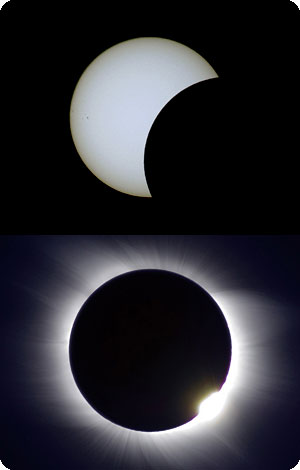 สุริยุปราคามี 4 ชนิด ได้แก่สุริยุปราคาเต็มดวง (total eclipse) : ดวงจันทร์บังดวงอาทิตย์หมดทั้งดวงสุริยุปราคาบางส่วน (partial eclipse) : มีเพียงบางส่วนของดวงอาทิตย์เท่านั้นที่ถูกบังสุริยุปราคาวงแหวน (annular eclipse) : ดวงอาทิตย์มีลักษณะเป็นวงแหวน เกิดเมื่อดวงจันทร์อยู่ในตำแหน่งที่ห่างไกลจากโลก ดวงจันทร์จึงปรากฏเล็กกว่าดวงอาทิตย์สุริยุปราคาผสม (hybrid eclipse) : ความโค้งของโลกทำให้สุริยุปราคาคราวเดียวกันกลายเป็นแบบผสมได้ คือ บางส่วนของแนวคราสเห็นสุริยุปราคาเต็มดวง ที่เหลือเห็นสุริยุปราคาวงแหวน บริเวณที่เห็นสุริยุปราคาเต็มดวงเป็นส่วนที่อยู่ใกล้ดวงจันทร์มากกว่า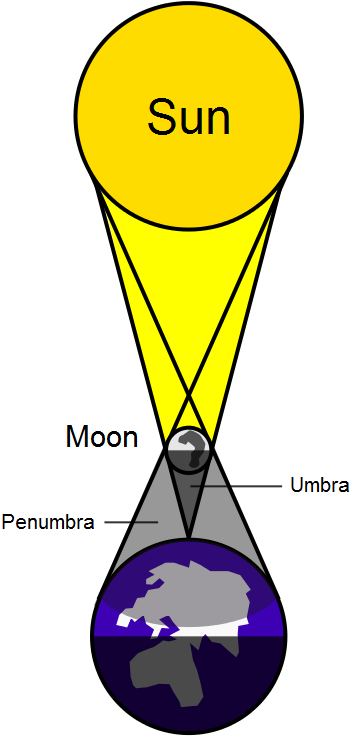 สุริยุปราคาจัดเป็นอุปราคาประเภทหนึ่ง เกิดขึ้นเฉพาะในวันที่ดวงจันทร์มีดิถีตรงกับจันทร์ดับการที่ขนาดของดวงอาทิตย์กับดวงจันทร์เกือบจะเท่ากันถือเป็นเหตุบังเอิญ ดวงอาทิตย์มีระยะห่างเฉลี่ยจากโลกไกลกว่าดวงจันทร์ประมาณ 390 เท่า และเส้นผ่านศูนย์กลางของดวงอาทิตย์ก็ใหญ่กว่าเส้นผ่านศูนย์กลางของดวงจันทร์ประมาณ 400 เท่า ตัวเลขทั้งสองนี้ซึ่งไม่ต่างกันมาก ทำให้ดวงอาทิตย์กับดวงจันทร์มีขนาดใกล้เคียงกันเมื่อมองจากโลก คือปรากฏด้วยขนาดเชิงมุมราว 0.5 องศาแผนภาพทางขวาแสดงให้เห็นการเรียงตัวกันของดวงอาทิตย์ ดวงจันทร์ และโลก ระหว่างการเกิดสุริยุปราคา บริเวณสีเทาเข้มใต้ดวงจันทร์คือเขตเงามืด ซึ่งดวงอาทิตย์จะถูกดวงจันทร์บดบังไปทั้งดวง บริเวณเล็ก ๆ ที่เงามืดทาบกับผิวโลกคือจุดที่สามารถมองเห็นสุริยุปราคาเต็มดวงได้ บริเวณสีเทาอ่อนที่กว้างกว่าคือเขตเงามัว ซึ่งจะสังเกตเห็นสุริยุปราคาบางส่วนการสังเกตสุริยุปราคา   日食の観察(観察の注意事項)การมองดวงอาทิตย์ด้วยตาเปล่าไม่ว่าจะมองในเวลาใดก็ตามส่งผลเสียต่อดวงตา แม้แต่มองดวงอาทิตย์ขณะเกิดสุริยุปราคา แต่สุริยุปราคาก็เป็นปรากฏการณ์ธรรมชาติที่น่าสนใจและศึกษาอย่างมาก การใช้อุปกรณ์ช่วยในการมอง เช่นกล้องสองตาหรือกล้องโทรทรรศน์ ก็ยิ่งทำให้เป็นอันตรายมากยิ่งขึ้นไปอีกดังนั้นการดูดวงอาทิตย์จึงต้องอาศัยอุปกรณ์ช่วยกรองรังสีบางชนิดที่จะเข้าสู่ดวงตา การใช้แว่นกันแดดในการมองเป็นวิธีการที่ไม่ถูกต้อง เพราะไม่สามารถป้องกันสิ่งที่เป็นอันตราย รวมทั้งรังสีอินฟราเรดที่มองไม่เห็นซึ่งจะเป็นอันตรายต่อเรตินาได้ การสังเกตจำเป็นต้องใช้อุปกรณ์ที่ทำมาโดยเฉพาะ จึงจะสามารถมองดูดวงอาทิตย์ได้ตรง ๆการสังเกตที่ปลอดภัยมากที่สุด คือการฉายแสงจากดวงอาทิตย์ผ่านอุปกรณ์อื่น เช่น กล้องสองตา หรือกล้องโทรทรรศน์ แล้วใช้กระดาษสีขาวมารองรับแสงนั้น จากนั้นมองภาพจากกระดาษที่รับแสง แต่การทำเช่นนี้ต้องมั่นใจว่าไม่มีใครมองผ่านอุปกรณ์นั้นโดยตรง ไม่เช่นนั้นจะทำอันตรายต่อดวงตาของคนนั้นอย่างมาก โดยเฉพาะถ้ามีเด็กอยู่บริเวณนั้นต้องได้รับการดูแลเป็นพิเศษ日時日時方向角[°]方向角[°]方向角[°]太陽[°]太陽[°]視半径[″]視半径[″]視半径[″]かける割合かける割合その他年月日時刻北極極頂天頂高度方位太陽月角距離食分面積比備考2012/05/215:34:5472-70143-0.268.49488838010.5430.430日の出2012/05/215:40:0073-711440.768.89488839530.4630.3432012/05/216:00:0074-731464.970.394888415360.1560.0712012/05/216:10:2874-731477.271.094888518330.0000.000食の終り日時日時方向角[°]方向角[°]方向角[°]太陽[°]太陽[°]視半径[″]視半径[″]視半径[″]かける割合かける割合その他年月日時刻北極極頂天頂高度方位太陽月角距離食分面積比備考2012/05/215:33:3179-68148-0.268.19488836970.5980.491日の出2012/05/215:40:0079-691481.068.79488838910.4960.3782012/05/216:00:0077-711485.170.394888414750.1890.0942012/05/216:12:3777-721487.971.294888518330.0000.000食の終り日時日時方向角[°]方向角[°]方向角[°]太陽[°]太陽[°]視半径[″]視半径[″]視半径[″]かける割合かける割合その他年月日時刻北極極頂天頂高度方位太陽月角距離食分面積比備考2012/05/215:32:4583-68150-0.268.09488836520.6220.518日の出2012/05/215:40:0081-681491.168.69488838680.5080.3922012/05/216:00:0079-701485.370.394888514510.2010.1032012/05/216:13:2978-711498.271.494888518330.0000.000食の終り日時日時方向角[°]方向角[°]方向角[°]太陽[°]太陽[°]視半径[″]視半径[″]視半径[″]かける割合かける割合その他年月日時刻北極極頂天頂高度方位太陽月角距離食分面積比備考2012/05/215:28:3864-72136-0.268.69488836910.6020.495日の出2012/05/215:40:0068-731412.069.494888410220.4270.3062012/05/216:00:0070-751456.370.794888515940.1260.0522012/05/216:08:3471-751468.271.294888518330.0000.000食の終り日時日時方向角[°]方向角[°]方向角[°]太陽[°]太陽[°]視半径[″]視半径[″]視半径[″]かける割合かける割合その他年月日時刻北極極頂天頂高度方位太陽月角距離食分面積比備考2012/05/215:26:4257-74131-0.268.89488837050.5940.486日の出2012/05/215:40:0064-751382.469.694888410850.3940.2732012/05/216:00:0067-761446.870.894888516480.0970.0352012/05/216:06:4268-771458.371.294888518330.0000.000食の終り